Publicado en  el 10/09/2013 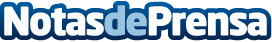 Premiere Mundial en la IAA para el ADAM Black Link y White Link  El Opel ADAM no sólo es el campeón de la personalización, sino que también es el coche pequeño mejor conectado en el mercado. Esto se demuestra una vez más por los nuevos modelos especiales ADAM Black Link y ADAM White Link, que vienen con el sistema de información y entretenimiento IntelliLink y control por voz Siri Eyes Free de serie.Datos de contacto:OPELNota de prensa publicada en: https://www.notasdeprensa.es/premiere-mundial-en-la-iaa-para-el-adam-black_1 Categorias: Automovilismo Industria Automotriz http://www.notasdeprensa.es